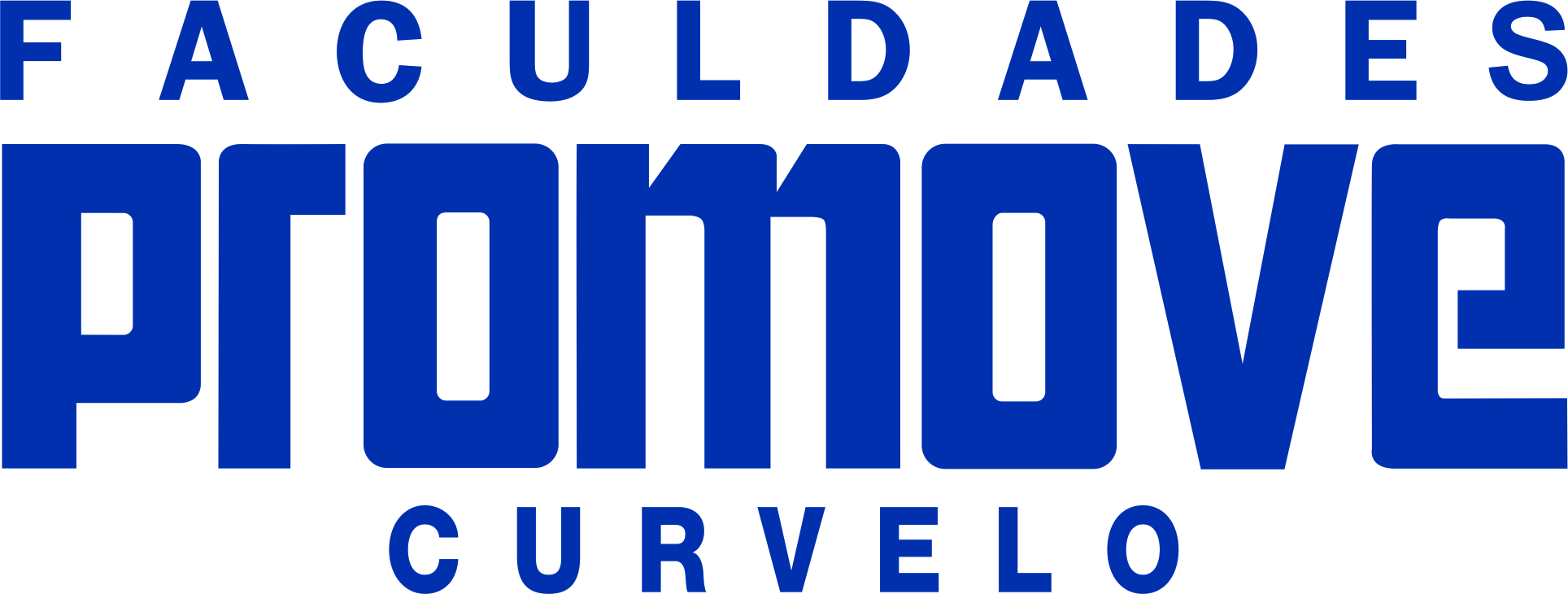 FACULDADE DE CIÊNCIAS HUMANAS DE CURVELOFACULDADE PROMOVE CURVELOEDITAL DO PROCESSO SELETIVO / VESTIBULAR AGENDADO E TRADICIONAL – 2.º SEMESTRE/2019A FACULDADE DE CIÊNCIAS HUMANAS DE CURVELO, e, FACULDADES PROMOVE CURVELO, tornam público, na forma regimental e em consonância com as disposições legais, que estarão abertas as inscrições para o Processo Seletivo Agendado e Tradicional destinado a candidatos calouros que já concluíram o Ensino Médio, com a finalidade de ingresso no segundo semestre de 2019, para os cursos de: Bacharelado:  Noturno No processo seletivo serão distribuídas bolsas de estudo conforme tabela abaixo:1º lugar geral Superior  Bacharelado – bolsa de 90% 2º lugar geral Superior Bacharelado bolsa de 70%3º lugar Superior Bacharelado de cada Curso - bolsa de 50%*As vagas estão condicionadas ao fechamento das turmas, que devem ter, no mínimo, 40 alunos pagantes (aprovados nas demais colocações do processo seletivo) matriculados no curso. Não sendo atendida esta condição, o processo seletivo será anulado.1 – INSCRIÇÕES: Serão feitas na CENTRAL DE ATENDIMENTO DA FACIC, na Avenida JK, 1441, Bairro Jockey Club – Curvelo / MG. E pelo site da FACIC: www.facic.brAqueles que necessitam de atendimento especial devem  informar no ato da inscrição.2 – PERÍODO DE INSCRIÇÕES: de 20 de maio até 21 de junho.3 – PROVAS : 23 de junho de 2019.Horário da Prova: 09:00 horasAbertura dos portões: 08:00 horasTérmino das provas: 13:00 horasLocal: Faculdade de Ciências Humanas de Curvelo Telefones: (38) 37222600 e (38) 9840485893.1 - IDENTIFICAÇÃO DO PARTICIPANTE: É obrigatória a apresentação de documento de identificação original com foto para a realização das provas.3.2 Durante a aplicação do Exame, o PARTICIPANTE não poderá, sob pena de eliminação do Exame:Realizar qualquer espécie de consulta ou comunicar-se com outros PARTICIPANTES durante o período das provas.Tumultuar o ambiente.Portar livros, manuais, impressos, anotações e quaisquer dispositivos eletrônicos, tais como: máquinas calculadoras, agendas eletrônicas ou similares, telefones celulares, smartphones, tablets, pen drives, mp3 ou similar, gravadores, relógios, alarmes de qualquer espécie ou qualquer receptor ou transmissor de dados e mensagens.Utilizar óculos escuros e artigos de chapelaria, tais como: boné, chapéu, viseira, gorro ou similares.Portar armas de qualquer espécie, ainda que detenha autorização para o respectivo porte.Receber quaisquer informações referentes ao conteúdo das provas de qualquer membro da equipe de aplicação do Exame ou de outro PARTICIPANTE.4 – TAXA DE INSCRIÇÃO: Isento5 – RESULTADO: em até 3 dias após a realização da prova .6- DAS CONDIÇÕES PARA CONCORRER ÀS BOLSAS6.1 Das condições para concorrer a bolsas Ser classificado no Processo Seletivo  2.º/2019Não ter cursado disciplinas em nenhum outro curso de graduação em qualquer Instituição de Ensino Superior.Os demais classificados no processo seletivo preencherão as vagas como alunos pagantes.A Faculdade se reserva o direito de não formar turma(s) se o número de alunos matriculados pagantes for  inferior a 40 (quarenta). Nos casos de candidatos contemplados com bolsas, não poderá haver a transferência da bolsa para outro curso. Este Edital tem a validade para o Processo Seletivo Tradicional, para ingresso no segundo semestre de 2019 e serão incorporados a ele, para todos os efeitos, quaisquer editais complementares que vierem a ser publicados pela Faculdade, bem como as instruções constantes na ficha de inscrição e do Contrato de Prestação de Serviços Educacionais. Dos resultados do Processo Seletivo não caberão recursos de qualquer natureza. Os casos omissos serão resolvidos pela Comissão Organizadora dos Processos Seletivos da Faculdade. Não será devolvida a taxa de inscrição.7 – MATRÍCULAS: serão feitas após divulgado o resultado para o candidato, das 13h às 21h, na Central de Atendimento da Facic.O candidato classificado que não fizer sua matrícula neste período perderá o direito à vaga. 8 - Informações importantes:Os cursos da Faculdade FACIC são presenciais, com aulas de segunda à sexta. Durante o semestre há alguns sábados letivos para que a carga horária dos cursos seja completa.                                                               Prof. Márcio Henrique Portilho                                 		                                                                      Diretor Geral da FACICProvas : Enfermagem – Engenharia Civil – Gestão de Agronegócios Língua Portuguesa – peso 03Matemática – peso 02Conhecimentos Gerais – 04 Redação	 - 01